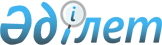 Об утверждении бюджета Кызылжулдузского сельского округа на 2024-2026 годыРешение Айтекебийского районного маслихата Актюбинской области от 16 января 2024 года № 166
      В соответствии с пунктом 2 статьи 9-1 Бюджетного кодекса Республики Казахстан, статьей 6 Закона Республики Казахстан "О местном государственном управлении и самоуправлении в Республике Казахстан", Айтекебийский районный маслихат РЕШИЛ:
      1. Утвердить бюджет Кызылжулдузского сельского округа на 2024-2026 годы согласно приложениям 1, 2 и 3 соответственно, в том числе на 2024 год в следующих объемах:
      1)доходы – 74583 тысяч тенге, в том числе:
      налоговые поступления – 5050 тысяч тенге;
      поступления трансфертов – 69533 тысяч тенге;
      2) затраты – 74755,8 тысяч тенге;
      3) чистое бюджетное кредитование – 0 тенге;
      4) сальдо по операциям с финансовыми активами – 0 тенге;
      5) дефицит (профицит) бюджета – - 172,8 тысяч тенге; 
      6) финансирование дефицита (использование профицита) бюджета – 172,8 тысяч тенге, в том числе:
      используемые остатки бюджетных средств – 172,8 тысяч тенге.
      Сноска. Пункт 1 – в редакции решения Айтекебийского районного маслихата Актюбинской области от 23.04.2024 № 198 (вводится в действие с 01.01.2024).


      2. Учесть, что в доход бюджета сельского округа зачисляются:
      1) по налоговым поступлениям:
      подоходный налог, в том числе индивидуальный подоходный налог;
      налоги на собственность, в том числе:
      налоги на имущество;
      земельный налог;
      единый земельный налог;
      налог на транспортные средства;
      внутренние налоги на товары, работы и услуги, в том числе плата за пользование природными и другими ресурсами;
      2) по неналоговым поступлениям:
      штрафы, налагаемые акимами городов районного значения, сел, поселков, сельских округов за административные правонарушения;
      добровольные сборы физических и юридических лиц;
      доходы от государственной собственности, в том числе доходы от аренды имущества коммунальной собственности (коммунальной собственности местного самоуправления) города районного значения, села, поселка, сельского округа;
      поступления от продажи основного капитала, в том числе:
      поступления от продажи государственного имущества, закрепленного за государственными учреждениями, финансируемым из бюджетов города районного значения, села, поселка, сельского округа;
      продажа земли;
      продажа нематериальных активов.
      3. Принять к сведению и руководству, что в соответствии со статьей 9 Закона Республики Казахстан "О республиканском бюджете на 2024 - 2026 годы" с 1 января 2024 года установлены:
      1) минимальный размер заработной платы - 85 000 тенге;
      2) месячный расчетный показатель – 3 692 тенге;
      3) величину прожиточного минимума для исчисления размеров базовых социальных выплат – 43 407 тенге.
      4. Учесть в бюджете Кызылжулдузского сельского округа на 2024 год объем субвенции с районного бюджета в сумме 20000 тысяч тенге.
      5. Учесть в бюджете Кызылжулдузского сельского округа на 2024 год поступление текущего целевого трансферта из районного бюджета в сумме 29311 тысяч тенге.
      Рапределение суммы текущего целевого трансферта определяется на основании решения акима Кызылжулдузского сельского округа.
      6. Настоящее решение вводится в действие с 1 января 2024 года. Бюджет Кызылжулдузского сельского округа на 2024 год
      Сноска. Приложение 1 – в редакции решения Айтекебийского районного маслихата Актюбинской области от 23.04.2024 № 198 (вводится в действие с 01.01.2024). Бюджет Кызылжулдузского сельского округа на 2025 год Бюджет Кызылжулдузского сельского округа на 2026 год
					© 2012. РГП на ПХВ «Институт законодательства и правовой информации Республики Казахстан» Министерства юстиции Республики Казахстан
				
      Председатель Айтекебийского районного маслихата: 

Б.Д. Сейлханов
приложение 1 к решению 
Айтекебийского районного 
маслихата от 16 января 2024 
года № 166
Категория
Категория
Категория
Категория
Сумма (тысяч тенге)
Класс
Класс
Класс
Сумма (тысяч тенге)
Подкласс
Подкласс
Сумма (тысяч тенге)
Наименование
Сумма (тысяч тенге)
І.ДОХОДЫ
74583
1
Налоговые поступления
5050
01
Подоходный нолог
711
2
Индеведуальный подоходный нолог
711
04
Налоги на собственность
839
1
Налоги на имущество
25
3
Земельный налог
14
4
Налог на транспортные средства
800
05
Внутренние налоги на товары,работы и услуги
3500
3
Поступление за использование природных и других ресурсов
3500
4
Поступления трансфертов
69533
02
Трансферты из вышестоящих органов государственного управления
69533
3
Трансферты из районного (города областного значения) бюджета
69533
Функциональная группа
Функциональная группа
Функциональная группа
Функциональная группа
Функциональная группа
Сумма (тысяч тенге)
Функциональная подгруппа
Функциональная подгруппа
Функциональная подгруппа
Функциональная подгруппа
Сумма (тысяч тенге)
Администратор бюджетных программ
Администратор бюджетных программ
Администратор бюджетных программ
Сумма (тысяч тенге)
Программа
Программа
Сумма (тысяч тенге)
Наименование
Сумма (тысяч тенге)
II. ЗАТРАТЫ
74755,8
01
Государственные услуги общего характера
37246,2
1
Представительные, исполнительные и другие органы, выполняющие общие функции государственного управления
37246,2
124
Аппарат акима города районного значения, села, поселка, сельского округа
37246,2
001
Услуги по обеспечению деятельности акима города районного значения, села, поселка, сельского округа
37246,2
06
Социальная помощь и социальное обеспечение
967
2
Социальная помощь
967
124
Аппарат акима города районного значения, села, поселка, сельского округа
967
003
Оказание социальной помощи нуждающимся гражданам на дому
967
07
Жилищно-коммунальное хозяйство
34542
3
Благоустройство населенных пунктов
34542
124
Аппарат акима города районного значения, села, поселка, сельского округа
34542
008
Освещение улиц в населенных пунктах
2311,5
009
Обеспечение санитарии населенных пунктов
4500
011
Благоустройство и озеленение населенных пунктов
27730,5
12
Транспорт и коммуникация
2000
1
Автомобильный транспорт
2000
124
Аппарат акима города районного значения, села, поселка, сельского округа
2000
013
Обеспечение функционирования автомобильных дорог в городах районного значения, селах, поселках, сельских округах
2000
15
Трансферты
0,6
1
Трансферты
0,6
124
Аппарат акима города районного значения, села, поселка, сельского округа
0,6
048
Возврат неиспользованных (недоиспользованных) целевых трансфертов
0,6
ІІІ. Чистое бюджетное кредитование
0
IV.Сальдо по операциям с финансовыми активами
0
V. Дефицит (профит) бюджета
-172,8
VI. Финансирование дефицита (использование профицита) бюджета
172,8
Категория
Категория
Категория
Категория
Сумма (тысяч тенге)
Класс 
Класс 
Класс 
Сумма (тысяч тенге)
Подкласс
Подкласс
Сумма (тысяч тенге)
Наименование
Сумма (тысяч тенге)
8
Используемые остатки бюджетных средств
172,8
01
Остатки бюджетных средств
172,8
1
Свободные остатки бюджетных средств
172,8приложение 2 к решению 
Айтекебийского районного 
маслихата от 16 января 2024 
года № 166
Категория
Категория
Категория
Категория
Утвержденный бюджет на 2025 год, тысяч тенге
Класс
Класс
Класс
Утвержденный бюджет на 2025 год, тысяч тенге
Подкласс
Подкласс
Утвержденный бюджет на 2025 год, тысяч тенге
Наименование
Утвержденный бюджет на 2025 год, тысяч тенге
І.ДОХОДЫ
50069
1
Налоговые поступления
758
01
Подоходный нолог
711
2
Индеведуальный подоходный нолог
711
04
Налоги на собственность
37
1
Налоги на имущество
25
3
Земельный налог
5
4
Налог на транспортные средства
17
4
Поступления трансфертов
49311
02
Трансферты из вышестоящих органов государственного управления
49311
3
Трансферты из районного (города областного значения) бюджета
49311
Функциональная группа
Функциональная группа
Функциональная группа
Функциональная группа
Функциональная группа
Утвержденный бюджет на 2025 год, тысяч тенге
Функциональная подгруппа
Функциональная подгруппа
Функциональная подгруппа
Функциональная подгруппа
Утвержденный бюджет на 2025 год, тысяч тенге
Администратор бюджетных программ
Администратор бюджетных программ
Администратор бюджетных программ
Утвержденный бюджет на 2025 год, тысяч тенге
Программа
Программа
Утвержденный бюджет на 2025 год, тысяч тенге
Наименование
Утвержденный бюджет на 2025 год, тысяч тенге
II. ЗАТРАТЫ
50069
01
Государственные услуги общего характера
44302
1
Представительные, исполнительные и другие органы, выполняющие общие функции государственного управления
44302
124
Аппарат акима города районного значения, села, поселка, сельского округа
44302
001
Услуги по обеспечению деятельности акима города районного значения, села, поселка, сельского округа
44302
06
Социальная помощь и социальное обеспечение
967
2
Социальная помощь
967
124
Аппарат акима города районного значения, села, поселка, сельского округа
967
003
Оказание социальной помощи нуждающимся гражданам на дому
967
07
Жилищно-коммунальное хозяйство
800
3
Благоустройство населенных пунктов
800
124
Аппарат акима города районного значения, села, поселка, сельского округа
800
008
Освещение улиц в населенных пунктах
800
12
Транспорт и коммуникация
4000
1
Автомобильный транспорт
4000
124
Аппарат акима города районного значения, села, поселка, сельского округа
4000
013
Обеспечение функционирования автомобильных дорог в городах районного значения, селах, поселках, сельских округах
4000
ІІІ. Чистое бюджетное кредитование
0
IV.Сальдо по операциям с финансовыми активами
0
V. Дефицит (профит) бюджета
0
VI. Финансирование дефицита (использование профицита) бюджета
0
Категория
Категория
Категория
Категория
Утвержденный бюджет на 2025 год, тысяч тенге
Класс 
Класс 
Класс 
Утвержденный бюджет на 2025 год, тысяч тенге
Подкласс
Подкласс
Утвержденный бюджет на 2025 год, тысяч тенге
Наименование
Утвержденный бюджет на 2025 год, тысяч тенге
8
Используемые остатки бюджетных средств
0
01
Остатки бюджетных средств
0
1
Свободные остатки бюджетных средств
0приложение 3 к решению 
Айтекебийского районного 
маслихата от 16 января 2024 
года № 166
Категория
Категория
Категория
Категория
Утвержденный бюджет на 2026 год, тысяч тенге
Класс
Класс
Класс
Утвержденный бюджет на 2026 год, тысяч тенге
Подкласс
Подкласс
Утвержденный бюджет на 2026 год, тысяч тенге
Наименование
Утвержденный бюджет на 2026 год, тысяч тенге
І.ДОХОДЫ
50069
1
Налоговые поступления
758
01
Подоходный нолог
711
2
Индеведуальный подоходный нолог
711
04
Налоги на собственность
37
1
Налоги на имущество
25
3
Земельный налог
5
4
Налог на транспортные средства
17
4
Поступления трансфертов
49311
02
Трансферты из вышестоящих органов государственного управления
49311
3
Трансферты из районного (города областного значения) бюджета
49311
Функциональная группа
Функциональная группа
Функциональная группа
Функциональная группа
Функциональная группа
Утвержденный бюджет на 2026 год, тысяч тенге
Функциональная подгруппа
Функциональная подгруппа
Функциональная подгруппа
Функциональная подгруппа
Утвержденный бюджет на 2026 год, тысяч тенге
Администратор бюджетных программ
Администратор бюджетных программ
Администратор бюджетных программ
Утвержденный бюджет на 2026 год, тысяч тенге
Программа
Программа
Утвержденный бюджет на 2026 год, тысяч тенге
Наименование
Утвержденный бюджет на 2026 год, тысяч тенге
II. ЗАТРАТЫ
50069
01
Государственные услуги общего характера
44302
1
Представительные, исполнительные и другие органы, выполняющие общие функции государственного управления
44302
124
Аппарат акима города районного значения, села, поселка, сельского округа
44302
001
Услуги по обеспечению деятельности акима города районного значения, села, поселка, сельского округа
44302
06
Социальная помощь и социальное обеспечение
967
2
Социальная помощь
967
124
Аппарат акима города районного значения, села, поселка, сельского округа
967
003
Оказание социальной помощи нуждающимся гражданам на дому
967
07
Жилищно-коммунальное хозяйство
800
3
Благоустройство населенных пунктов
800
124
Аппарат акима города районного значения, села, поселка, сельского округа
800
008
Освещение улиц в населенных пунктах
800
12
Транспорт и коммуникация
4000
1
Автомобильный транспорт
4000
124
Аппарат акима города районного значения, села, поселка, сельского округа
4000
013
Обеспечение функционирования автомобильных дорог в городах районного значения, селах, поселках, сельских округах
4000
ІІІ. Чистое бюджетное кредитование
0
IV.Сальдо по операциям с финансовыми активами
0
V. Дефицит (профит) бюджета
0
VI. Финансирование дефицита (использование профицита) бюджета
0
Категория
Категория
Категория
Категория
Утвержденный бюджет на 2026 год, тысяч тенге
Класс 
Класс 
Класс 
Утвержденный бюджет на 2026 год, тысяч тенге
Подкласс
Подкласс
Утвержденный бюджет на 2026 год, тысяч тенге
Наименование
Утвержденный бюджет на 2026 год, тысяч тенге
8
Используемые остатки бюджетных средств
0
01
Остатки бюджетных средств
0
1
Свободные остатки бюджетных средств
0